MøtereferatStyremøte 29.06.2022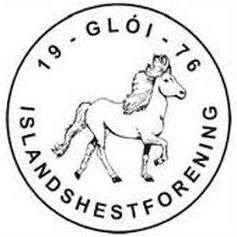 Dato: 29.06.2022Møteleder: Anne Sofie HegstadSted: TeamsReferent: Lillian U. MathisenTilstede: Marion Gjertsås, Lillian Uthus Mathisen, Marte Finseraas, Gry Tvedten Aune, Ida Kathrin Gjerstad Nærbøvik, Anne Sofie Hegstad, Torunn NordvikSendes til: alle i styretForfall:, Julie Meyer NielsenPostes på hjemmesiden.Sak nr.TekstAnsvar1Aktivitetskomiteen v/MartheTurerTur i Meråker planlegges til høsten, prøver å få til kurs i samme slengenRekrutthelgRekrutthelg kjøres på Verdal nå i juni – max 10 deltakerePåmeldingen på Sporti, samme som i fjor. Noen få hester som kan lånes ut om noen ikke har egen hest.MFI2Økonomi v/GryMountain GaitsBilag som skal inn må inn nå ut juniNoen oppgraderinger som er utestående – kan etterfaktureres i Sporti.Må lage en oversikt over hvem som skal kreves for hvilke beløp og faktureres i SportiGTA3Sportsutvalget v/TorunnKlubbmesterskapet 27-28.08.22Kommer flere fra andre klubberNM - 2022Foreløpig ingen som har anledning til å dra til Haugaland Evaluering Mountain GaitsAnne-Sofie – Litt uklarhet rundt organiseringen av dugnadenInfo til ryttere fungerte veldig greit – gikk smertefrittFungerte veldig bra å ha noen som sto og passet på at avlastning foregikk raskt. Informasjonen hadde rytterne fått på forhånd. Digital innsjekk fungerte greit med nummerering av bokser etc.Sponsorer – må følge opp det vi lover til sponsorerBle lovt at sponsorene skulle stå i programmet og leses av SpeakerDet kan legges ut sponsorer på LH KappiKiosken – ble alt for mye jobb for enkeltpersonerIkke ha for mange matretter på ett stedRytterfesten – fungerte godt mht maten – ble litt lite bruk for teltet Veldig bra at alle rytterne fikk plass på gårdenEn stor tabbe – ikke hadde et felles funksjonærmøte – fellesmøte i starten for å forklare hvordan ting er tenktInformasjonen til ryttere var lite kommunisertKalle gruppa på facebookgruppa for funksjonærgruppeSende en oversikt til de som skal hjelpe til litt tidligereFor ryttere er dette er noe som var veldig greit, men mangel på kommunikasjon mot dugnadsfolketViktig å tenke at dette er læringspunkter – kun sporten som ble arrangert i fjor. Alle må ha det bra på stevnet.Banen var veldig bra – fikk veldig skryt for baneforholdeneGrøt ble også en stor suksessVi kan være stolt av det vi har fått til Morsomt å se breddenTNO4Neste møte 16. August kl 20 hjemme hos Marion